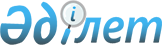 "Қазақстан Республикасы Үкiметiнiң заң жобалау жұмыстарының 2012 жылға арналған жоспары туралы" Қазақстан Республикасы Үкiметiнiң 2011 жылғы 30 желтоқсандағы № 1680 қаулысына өзгерiс пен толықтырулар енгiзу туралыҚазақстан Республикасы Үкiметiнiң 2012 жылғы 12 қыркүйектегі № 1187 Қаулысы

      Қазақстан Республикасының Үкiметi ҚАУЛЫ ЕТЕДI:



      1. «Қазақстан Республикасы Үкiметiнiң заң жобалау жұмыстарының 2012 жылға арналған жоспары туралы» Қазақстан Республикасы Үкiметiнiң 2011 жылғы 30 желтоқсандағы № 1680 қаулысына мынадай өзгерiс пен толықтырулар енгiзiлсiн:



      көрсетiлген қаулымен бекiтiлген Қазақстан Республикасы Үкiметiнiң заң жобалау жұмыстарының 2012 жылға арналған жоспарында:



      реттік нөмірі 23-жол алынып тасталсын;



      мынадай мазмұндағы реттік нөмірлері 33-1 және 33-2-жолдармен толықтырылсын:      «                                                                 ».



      2. Осы қаулы қол қойылған күнiнен бастап қолданысқа енгiзiледi.      Қазақстан Республикасының

      Премьер-Министрi                           К. Мәсiмов
					© 2012. Қазақстан Республикасы Әділет министрлігінің «Қазақстан Республикасының Заңнама және құқықтық ақпарат институты» ШЖҚ РМК
				33-1.Қазақстан Республикасының кейбір заңнамалық актілеріне банкроттық мәселелері бойынша өзгерістер мен толықтырулар енгізу туралыҚаржыминіТамызҚазанЖелтоқсанР.Е. Дәленов 33-2.Оңалту және банкроттық туралыҚаржыминіТамызҚазанЖелтоқсанР.Е. Дәленов 